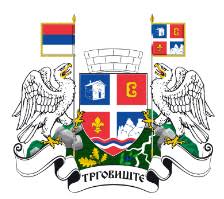 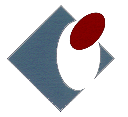 На  основу  члана  43  став  1  тачка  4  Закона  о  запошљавању  и  осигурању  за  случај незапослености („Сл. гласник РС“, бр. 36/09, 88/10, 38/15 и 113/17 – др. закон 113/17 и 49/21), члана 30. Закона о професионалној рехабилитацији и запошљавању особа са инвалидитетом („Сл. гласник РС“, бр. 36/09 и 32/13), Акционог плана за период од 2021. до 2023. године за спровођење Стратегије запошљавања у Републици Србији за период од 2021. до 2026. године („Сл. гласник РС“, бр. 30/21), и чл. 42 и 129 Правилника о критеријумима, начину и другим питањима од значаја за спровођење мера активне политике запошљавања („Сл. гласник РС“, бр. 102/15, 5/17 и 9/18),  Одлуке о учешћу у финансирању програма или мера активне политике запошљавања предвиђених локалним акционим плановима запошљавања у 2023. години министра за рад, запошљавање, борачка и социјална питања број 401-00-00631/2023-24 од 27.04.2023.године, Споразума о уређивању међусобних права и обавеза у реализацији мера активне политике запошљавања за 2023. годину бр. 0800-101-7/2023 од 22.05.2023. године,  закљученог  између  Националне  службе  за  запошљавање / Филијала Врање и општине Трговиште,дана  14.06. 2023.годинеНАЦИОНАЛНА СЛУЖБА ЗА ЗАПОШЉАВАЊЕ И ОПШТИНА ТРГОВИШТЕ РасписујуЈАВНИ ПОЗИВ НЕЗАПОСЛЕНИМА ЗА ДОДЕЛУ СУБВЕНЦИЈЕ ЗА САМОЗАПОШЉАВАЊЕ У 2023. ГОДИНИI ОСНОВНЕ ИНФОРМАЦИЈЕСубвенција за самозапошљавање намењена је незапосленима који се воде на евиденцији Националне службе за запошљавање Филијала Врање - Испостава Трговиште (у даљем тексту: Национална служба) и имају завршену обуку за развој предузетништва.Субвенција  за  самозапошљавање  додељује  се  у  једнократном  износу  од300.000,00 динара, односно 330.000,00 динара за незапослене особе са инвалидитетом, ради оснивања радње, задруге или другог облика предузетништва, као и оснивања привредног друштва, уколико оснивач заснива у њему радни однос.Незапослени који оствари право на субвенцију за самозапошљавање у обавези је да обавља регистровану делатност и по том основу измирује доприносе за обавезно социјално осигурање најмање 12 месеци, почев од дана отпочињања обављања делатности.Право на субвенцију може се остварити и удруживањем више незапослених, оснивањем привредног друштва ради самозапошљавања. Уколико се више незапослених удружи, у складу са законом, свако лице појединачно подноси захтев за самозапошљавање и остваривање права на субвенцију од 300.000,00 динара, односно 330.000,00 динара у случају када су подносиоци захтева особе са инвалидитетом.Пре укључивања у програм Национална служба врши проверу испуњености законских и услова овог јавног позива за незапослено лице.Средства додељена по основу субвенције за самозапошљавање су de minimisдржавна помоћ.II УСЛОВИ ЗА ПОДНОШЕЊЕ ЗАХТЕВАПраво на доделу субвенције за самозапошљавање незапослено лице може да оствари под условом да је:-    пријављено на евиденцију незапослених Националне службе/Филијала Врање/Испостава Трговиште;-  региструје привредни субјект на подручју општине Трговиште;-	завршило  обуку  за  развој  предузетништва  по  плану  и  програму  обуке  у организацији Националне службе или друге одговарајуће организације;-	измирило раније уговорне и друге обавезе према Националној служби и/или општини Трговиште, осим за обавезе чија је реализација у току, уколико исте редовно измирује и-	у дозвољеном оквиру опредељеног износа за de minimis државну помоћ у текућој фискалној години и претходне две фискалне године, у складу са прописима за доделу државне помоћи.Право  на  субвенцију  за  самозапошљавање  незапослено  лице  не  може  да оствари:-	за обављање делатности које се не финансирају, према списку делатности који је саставни део јавног позива;-	за обављање послова/делатности за које је решењем о инвалидности или решењем о процени радне способности и могућности запослења или одржања запослења утврђено да особа са инвалидитетом не може да их обавља;-    за оснивање удружења и-	ако је већ користило субвенцију за самозапошљавање која је делом или у целости финансирана средствима Националне службе и општине.У току трајања Јавног позива незапослено лице може само једном поднети захтев за доделу субвенције за самозапошљавање.III ПОДНОШЕЊЕ ЗАХТЕВАДокументација за подношење захтева:-	попуњен  захтев  са  бизнис  планом  на  прописаном  обрасцу  Националне службе;-	доказ о завршеној обуци, уколико није завршена у организацији Националне службе;У случају када је подносилац захтева особа са инвалидитетом, потребно је доставити и решење о инвалидности или процени радне способности и могућности запослења или одржања запослења.Датуми на приложеним доказима дефинисаним захтевом са бизнис планом морају претходити датуму подношења захтева са бизнис планом.Национална служба задржава право да тражи и друге доказе релевантне за одлучивање о захтеву подносиоца.Начин подношења захтевЗахтев са  бизнис планом,  подноси  се  надлежној организационој јединици Национaлне службе, према месту пребивалишта, односно боравишта, непосредно или путем поште, на прописаном обрасцу који се може добити у свакој организационој јединици Национaлне службе или преузети са сајта Националне службе - www.nsz.gov.rs и сајта Општине www.trgoviste.rs.IV ДОНОШЕЊЕ ОДЛУКЕОдлука о одобравању субвенције за самозапошљавање доноси се на основу ранг-листе, а након провере испуњености услова Јавног позива и приложене документације и бодовања поднетог захтева са бизнис планом, у року од 30 дана од дана истека јавног позива. Изузетно, захтеви који испуњавају услове јавног позива, а по којима није позитивно одлучено у наведеном року, могу бити поново узети у разматрање уколико се за то стекну услови.Незапослено лице може да региструје и отпочне обављање регистроване делатности почев од наредног дана од дана подношења захтева, а најкасније до датума потписивања уговора. Регистрација и отпочињање обављања регистроване делатности пре донете одлуке о додели субвенције  за  самозапошљавање,  не  ствара  обавезу  на  страни Националне службе да ће субвенција бити одобрена.Одлуку о одобравању субвенције за самозапошљавање доноси директор филијале Националне службе по овлашћењу директора Националне службе или други запослени којег овласти директор Националне службе.*Критеријум „Категорије теже запошљивих лица“ се утврђује на основу Акционог плана за период од 2021. до 2023. годинe за спровођење Стратегије запошљавања у Републици Србији за период од 2021. до 2026. године („Сл. гласник РС“, број 30/21). Припадност категорији теже запошљивих лица се утврђује на основу података из евиденције Националне службе и достављених доказа. Приликом бодовања категорија теже запошљивих лица за приоритетне категорије додељују се 5 бодова за младе до 30 година старости, особе са инвалидитетом и жене, односно 3 бода за вишкове запослених и Роме. Остале категорије теже запошљивих лица бодују се са 2 бода. Уколико се у циљу обављања делатности подносиоци захтева удружују ради оснивања привредног друштва, приликом доношења Одлуке о одобравању субвенције узима се просечан број бодова захтева са бизнис планом свих лица који се удружују. Уколико постоји већи број захтева са истим бројем бодова, одлучиваће се по редоследу подношења захтева. Списак одобрених субвенција објављује се на огласној табли Филијале Врање/испоставе Tрговиште.Уколико незапослено лице којем је одобрена субвенција за самозапошљавање, одустане од реализације исте, субвенција ће се доделити следећем незапосленом лицу са ранг листе.V ЗАКЉУЧИВАЊЕ УГОВОРА Директор филијале Врање по овлашћењу директора Националне службе или други запослени којег овласти директор Националне службе, председник општине Трговиште и подносилац захтева у року од 45 дана од дана доношења одлуке закључују уговор којим се уређују међусобна права и обавезе и на основу кога се врши исплата  средстава.  Изузетно, уколико  од датума доношења одлуке до краја календарске године има мање од 45 дана, уговор се закључује до краја те календарске године.Документација за закључивање уговора:-    фотокопија  решења  надлежног  органа  о  упису  у  регистар,  уколико  ниje регистрован у АПР,фотокопија потврдe о извршеној регистрацији код Пореске управе (образац РЕГ),-     фотокопија картона депонованих потписа код пословне банке,-    фотокопија/очитана лична карта подносиоца захтева,средства обезбеђења испуњења уговорних обавеза,-    фотокопија/очитана лична карта жиранта и-    други докази у зависности од статуса жиранта.Лице је у обавези да региструје делатност у складу са поднетим захтевом са бизнис планом. Уговор се закључује након извршене провере достављене документације за закључивање уговора.Средства обезбеђења испуњења уговорних обавезаПриликом закључивања уговора лице је дужно да као средство обезбеђења испуњења уговорних обавеза достави две истоветне бланко трасиране менице корисника средстава са два жиранта и меничним овлашћењима.Жирант може бити свако пословно способно физичко лице које је у радном односу на неодређено време, физичко лице које самостално обавља своју делатност (предузетник), односно лице које самостално обавља делатност у складу са посебним законом (нпр. адвокат, нотар, јавни извршитељ и сл.), пензионер.VI ОБАВЕЗЕ ИЗ УГОВОРАКорисник субвенције дужан је да:-	делатност за коју му је одобрена субвенција у складу са поднетим захтевом са бизнис планом, обавља као основну, и по том основу измирује доприносе за обавезно социјално осигурање најмање 12 месеци, почев од дана отпочињања обављања делатности, са могућношћу привременог прекида делатности од највише 12 месеци према решењу АПР или другог надлежног органа;-	омогући Националној служби праћење реализације уговорних обавеза и увид у обављање делатности, -  на захтев Националне службе достави доказе о реализацији уговорних обавеза и -	обавести  Националну  службу  о  свим  променама  које  су  од  значаја  за реализацију уговора, у року од 8 дана од дана настанка промене.У случају неиспуњења или делимичног испуњења обавеза из уговора, корисник субвенције је у обавези да врати цео или сразмерни износ исплаћених средстава увећан за законску затезну камату од дана преноса средстава.				VII ЗАШТИТА ПОДАТАКА О ЛИЧНОСТИ Сви подаци о личности који буду достављени Националној служби биће обрађивани искључиво у сврху учешћа у Јавном позиву, а у складу са Законом о заштити података о личности. Приступ личним подацима имаће само овлашћена лица Националне службе која су обавезана на чување поверљивости података о личности и неће их откривати трећој страни, осим ако је то неопходно у сврху контроле поступка спровођења Јавног позива или ревизије. Национална служба ће чувати податке о личности у року предвиђеним законом, уз примену одговарајућих техничких, организационих и кадровских мера. Лица чији се подаци обрађују имају право на приступ, исправку и брисање својих података, право на ограничење обраде својих података, право на приговор и право на притужбу Поверенику за информације од јавног значаја и заштиту података о личности.VIII ОСТАЛЕ ИНФОРМАЦИЈЕИнформације о програму и делатностима које не могу бити субвенционисане могу се добити у надлежној организационој јединици Националне службе или на сајту www.nsz.gov.rs, као и на званичном сајту општине Трговиште www.trgoviste.rs.Јавни позив је отворен од дана објављивања на сајту Националне службе, као и на сајту општине Трговиште, а последњи рок за подношење захтева са бизнис планом је 31.08.2023. године.БОДОВНА ЛИСТА - СУБВЕНЦИЈA ЗА САМОЗАПОШЉАВАЊЕБОДОВНА ЛИСТА - СУБВЕНЦИЈA ЗА САМОЗАПОШЉАВАЊЕБОДОВНА ЛИСТА - СУБВЕНЦИЈA ЗА САМОЗАПОШЉАВАЊЕКритеријумиКритеријумиБрој бодова1. Планирана врста делатностиПроизводња и производно занатство, здравствене и интелектуалне услуге101. Планирана врста делатностиУслужно занатство и остале услужне делатности и грађевинарство81. Планирана врста делатностиХотели, ресторани и остале угоститељске услуге61. Планирана врста делатностиОстало02. Категорија лицаКатегорије теже запошљивих лица *до 262. Категорија лицаОстала лица0МАКСИМАЛАН БРОЈ БОДОВА36